Directory of Literacy Missions Ministries 
in Mississippi(Updated April 2019)ESL – English as a Second Language (for adults who would like to learn English)
ARW – Adult Reading and Writing (for adults whose first language is English)
TCY – Tutoring Children and Youth (for students in elementary, middle, or high school) DIRECTORY OF LITERACY MINISTRIES IN AREA 1Emmanuel Baptist Church, Grenada (ESL)245 Meadowbrook Rd, Grenada, Mississippi 38902
Cindy Heimbach, Director 662-417-3944
First Baptist Church, Bruce (ARW, TCY)223 E Johnson St, Bruce, MS 38915662-983-2218DIRECTORY OF LITERACY MINISTRIES IN AREA 2First Baptist Church, Columbus (ESL)202 7th St, Columbus, MS 39701Carolyn Pope, Director 662-327-6387popecw@bellsouth.net Wednesday 6 p.m. First Baptist Church, New Albany (ESL, TCY)200 E Bankhead St, New Albany, MS 38652Andrea Smith, Director 662-534-6316Tuesday 6 p.m.First Baptist Church, Olive Branch (ESL)9155 Highland St, Olive Branch, MS 38654662-895-5481Tuesday 5:15 p.m. – 7:30 p.m. (English Class)Wednesday 6:15 p.m. – 7:30 p.m. (English Conversation Class)First Baptist Church, Senatobia (ESL)317 S Ward St, Senatobia, MS 38668Marilyn Bateman, Director 662-562-6813marilynbateman@hughes.net Wednesday 6 p.m.Smithville Baptist Church (TCY)Box 52, Smithville, MS 38870Pat Thorn, Director 662-397-5312thorns52001@yahoo.com Thursdays 3 p.m. – 5:30 p.m. First Baptist Church Tupelo (ESL)Judy Land, Director 662-266-0444Judy4land@gmail.comDIRECTORY OF LITERACY MINISTRIES IN AREA 3DIRECTORY OF ESL MINISTRIES IN THE METRO JACKSON AREA Broadmoor Baptist Church, Madison		Crossgates Baptist Church, Brandon	1531 Highland Colony Pkwy, Madison, MS 39110	  	8 Crossgates Road, Brandon, MS 39042	 	Vickie Farlow, Director 601-953-8233 			Terry Warren, Director 601-500-2526	vickiefarlow@gmail.com				terrywarren185@yahoo.com			
Wednesday 9:00 am – 11:00 am 			Tuesday 6:30 pm – 8:30 pm	First Baptist Church, Jackson			First Presbyterian Church, Jackson431 N. State Street, Jackson, MS 39201			1390 North State Street, Jackson, MS 39202Lana Odom, Director 601-750-9449 			Steve or Kathryn Edwards, Directors 601-668-7422lanalodom@aol.com					alice5176@aol.comWednesday 6:00 p.m. – 7:30 p.m.			Tuesday 6:45 p.m. –9:00 p.m.
Thursday 8:45 a.m. – 11:00 a.m. First Baptist Church, Richland 			Morrison Heights Baptist Church, Clinton1102 Highway 49 S, Richland, MS 39218			201 Morrison Drive, Clinton, MS 39056Roy and Mary Callahan, Directors 601-826-0442	Pam Anderson, Director 601-942-3240maryvcallahan@aol.com       				panderson@brunini.comRosina Sumerall, Director 601-594-9162			Tuesday 6:30 pm – 8:30 pm	rosumera@att.net 
Monday 6:00 p.m. – 8:00 p.m. 				Ridgecrest Baptist Church, Madison		Women’s Hope/CWJC of Simpson County  7469 Old Canton Road, Madison, MS 39110		301 5th Ave, Magee, MS 39111Paula Smith, Director 601-927-7502			Susan McWilliams, Director 601-382-5492pgrace56@hotmail.com 				  	susancmcwilliams@yahoo.com Wednesday 6:00 pm – 8:00 pm				
First Baptist Church, Vicksburg (ESL)		New Zion Baptist Church (ESL)1607 Cherry St, Vicksburg, MS 39180			12023 New Zion Rd, Crystal Springs, MS 39059Grace Lescallette					Dru Dilley, Director							drudilley@gmail.com							601-917-9019							Sunday – 3 p.m., Crystal Springs Visitor CenterDIRECTORY OF ARW/TCY MINISTRIES IN THE METRO JACKSON AREAFirst Baptist Church, Clinton 			First Baptist Church, Jackson (ARW)
TCY for ESL students				431 N State St, Jackson, MS 39201	
100 College St, Clinton, MS 39056			Lana Odom, Director 601-750-9449
John Breland						lanalodom@aol.com 
John.M.Breland@usace.army.mil			*Contact to schedule a time

Grace Center, Richland (ARW/TCY)		Mission First (TCY)
155 Brandon Ave, Richland, MS 39218			Local Missions through FBC Jackson
Roy & Mary Callahan, Directors, 601-826-0442		www.missionfirst.org 
maryvcallahan@aol.com 				Lee Thigpen, Director 601-949-1932
Monday 6 p.m. – 8 p.m.					Contact for tutoring ministry downtownRidgecrest Baptist Church, Madison
TCY with children of ESL students
Paula Smith, Director 601-927-7502
pgrace56@hotmail.com 
Wednesday 6 p.m. – 8 p.m. 
www.rcbc.orgReachONE (TCY)Copiah Baptist AssociationPO Box 230, Hazlehurst, MS 39083Dru Dilley, Director 601-917-9019drudilley@gmail.com Monday – 4 p.m. – 6 p.m., FBC Hazlehurst
Tuesday – 4 p.m. – 6 p.m., FBC Crystal Springs
Thursday – 4 p.m. – 6 p.m., Wesson Baptist ChurchGED CLASSES IN THE METRO JACKSON AREASouthside Assembly of God (Main Bldg. Classroom 9) 	  Grace Center, Richland      665 Raymond Rd, Jackson, MS 39204			         	  155 Brandon Ave, Richland, MS 39218601-373-4811	 						  Roy and Mary Callahan, Directors Wednesday 6 p.m. – 8 p.m. 					  maryvcallahan@aol.com  601-826-0442DIRECTORY OF LITERACY MINISTRIES IN AREA 5First Baptist Church, Meridian (ESL)701 26th Ave, Meridian, MS 39301601-484-4600Ellen Rogers, Directoreorogers@bellsouth.netFirst Baptist Church, Ellisville (ESL)302 E Holly St, Ellisville, MS 39437601-477-3256Rena Register, ContactWednesday 6 p.m.Hope Adult Learning (ARW)Hancock and Harrison Counties (MS Gulf Coast)	228-806-4673Donna Daulton, Directorhopeadultlearning@gmail.com Meeting times arranged with each studentIndian Springs Baptist Church (ESL)500 Indian Springs Church Rd, Laurel, MS 39443601-428-1279Kim Smith, Directorkimloftinsmith@att.net Wednesday 6 p.m.Jones County Baptist Association (ESL)39 Don Curt Rd, Laurel, MS 39440
Rena Register, 601-649-8114
renar1976@yahoo.com Magnolia ESL Children’s Ministry (TCY)1040 Wansley Rd, Laurel, MS 39440
Beverly Shearer
magnolia@bellsouth.net 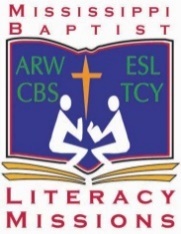 For more information, please contact:

Cindy Heimbach – State Literacy Missions Coordinator
662-417-3944 / cindyheimbach@msn.com

Maria Teel – Mississippi Baptist Convention Board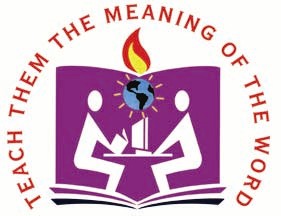 601-292-3201 / mteel@mbcb.org